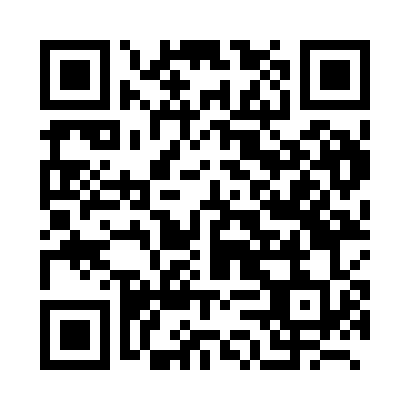 Prayer times for Blaasberg, BelgiumMon 1 Apr 2024 - Tue 30 Apr 2024High Latitude Method: Angle Based RulePrayer Calculation Method: Muslim World LeagueAsar Calculation Method: ShafiPrayer times provided by https://www.salahtimes.comDateDayFajrSunriseDhuhrAsrMaghribIsha1Mon5:187:151:445:178:1310:032Tue5:157:131:435:188:1510:053Wed5:127:101:435:198:1710:084Thu5:097:081:435:208:1810:105Fri5:077:061:425:208:2010:126Sat5:047:041:425:218:2210:147Sun5:017:021:425:228:2310:168Mon4:586:591:425:238:2510:199Tue4:556:571:415:248:2610:2110Wed4:526:551:415:248:2810:2311Thu4:496:531:415:258:3010:2612Fri4:466:511:415:268:3110:2813Sat4:436:491:405:278:3310:3014Sun4:406:461:405:288:3510:3315Mon4:376:441:405:288:3610:3516Tue4:346:421:405:298:3810:3817Wed4:316:401:395:308:4010:4018Thu4:286:381:395:318:4110:4319Fri4:256:361:395:318:4310:4520Sat4:226:341:395:328:4410:4821Sun4:196:321:395:338:4610:5022Mon4:166:301:385:338:4810:5323Tue4:136:281:385:348:4910:5524Wed4:096:261:385:358:5110:5825Thu4:066:241:385:358:5311:0126Fri4:036:221:385:368:5411:0427Sat4:006:201:375:378:5611:0628Sun3:566:181:375:378:5711:0929Mon3:536:161:375:388:5911:1230Tue3:506:141:375:399:0111:15